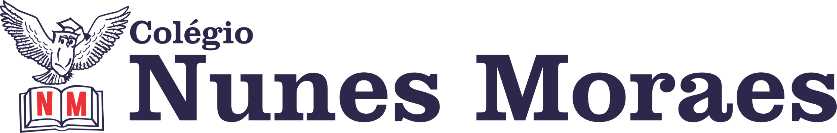 AGENDA DIÁRIA 5° ANO, 20 DE MAIO.1 ª AULA: GEOGRAFIA.Capítulo 07 – Tecnologia e trabalho no setor secundário.Objeto do conhecimento: A indústria ontem e hoje.Atividades do dia: 20 de maio de 2021. No vídeo a seguir tem a explicação e acompanhamento de toda a aula. Nele, você verá:Passo 01 – Explicação de “A indústria ontem e hoje” na página 109. Passo 02 – Atividade de classe: páginas 112 e 113 (questões 01, 02 e 04). Passo 03 – Atividade de casa: página 113 (questão 06)Link da vídeoaula: https://youtu.be/B9-5-mAypj4 Obs: Os alunos do ensino remoto deverão enviar a foto da atividade de classe e casa (páginas 112 e 113) para o WhatsApp da professora.2ª AULA: MATEMÁTICACapítulo 07 – Números escritos com vírgulaAtividades do dia: 20 de maio de 2021 Passo 1: Acompanhe no início da videoaula a revisão das regras do sistema de numeração decimal para ler, escrever, comparar e ordenar números racionais na forma decimal. Correção da atividade de casa nas páginas 72. (conclusão)Passo 2: Atividade de classe: Acompanhe a explanação do conteúdo da aula de hoje: seção explore seus conhecimentos p. 74 e 76. Em seguida, pause o vídeo e realize a atividade, depois acompanhe a correção.Passo 3: Atividade de casa: concluir p.77.Link da vídeoaula: https://youtu.be/JjqE6J4ndic Obs: Os alunos da turma remota devem mandar a foto da atividade para o WhatsApp da professora. 3ª AULA: PORTUGUÊS (REDAÇÃO).Capítulo 07 – Textos de humor.Objeto do conhecimento: Produção de textos (Texto de humor).Atividades do dia: 20 de maio de 2021.No vídeo a seguir tem a explicação e acompanhamento de toda a aula. Nele, você verá:Passo 01 – Comentário das características e estrutura dos textos de humor (adivinhas).Passo 02 – Atividade de classe: Seção Revisando o texto na página 44 (questão 05).Passo 03 – Seção Editando o texto na página 44(questão 06) e apresentação das adivinhas. (Obs: Somente para os alunos do ensino presencial)Passo 04 – Atividade de casa: Os alunos apresentarão no Meet as respostas das  questões 02 a 04 das páginas 43 e 44 (Meet). (Obs: Somente para os alunos que acompanharam à vídeoaula.)Link da vídeoaula: ( Durante essa aula a professora orientará a finalização da atividade de produção textual pela plataforma Google Meet. A professora enviará o link para o grupo da turma as 16h).Obs: Os alunos do ensino remoto deverão enviar o vídeo pedido para o WhatsApp da professora. 4ª AULA: PORTUGUÊS (GRAMÁTICA).Capítulo 07 – Você conhece aquela piada?Objeto do conhecimento: Modo indicativo: tempos futuro do presente e futuro do pretérito.Atividades do dia: 20 de maio de 2021.No vídeo a seguir tem a explicação e acompanhamento de toda a aula. Nele, você verá:Passo 01 – Comentário sobre os tempos verbais do modo indicativo: futuro do presente e futuro do pretérito, assunto estudado na página 38.Passo 02 – Atividade de classe: páginas 40 e 41 (questões 04 a 06).Link da vídeoaula: https://youtu.be/7LwNZxmr0w8 Obs: Os alunos do ensino remoto deverão enviar a foto da atividade de classe (páginas 40 e 41) de Língua Portuguesa (livro 2) para o WhatsApp da professora.